Night works – Morayfield stationFebruary 2021, 11pm to 5am (selected nights)Queensland Rail is undertaking platform works, including the cleaning and sealing of pavers at Morayfield station, between 11pm and 5am the next day on selected nights in February 2021.Because of the location of works, for safety these activities can only occur after hours when there is reduced rail traffic and fewer customers around the station precinct.While work noise is not expected to be excessive, nearby residents may experience some noise associated with the use of mechanical cleaning equipment.Overview of workEvery effort will be made to carry out these works with minimal disruption. We apologise for any inconvenience and thank you for your patience while we undertake these works.For more information, please contact the Queensland Rail’s community team on free call 1800 722 203 or email stationsupgrade@qr.com.au 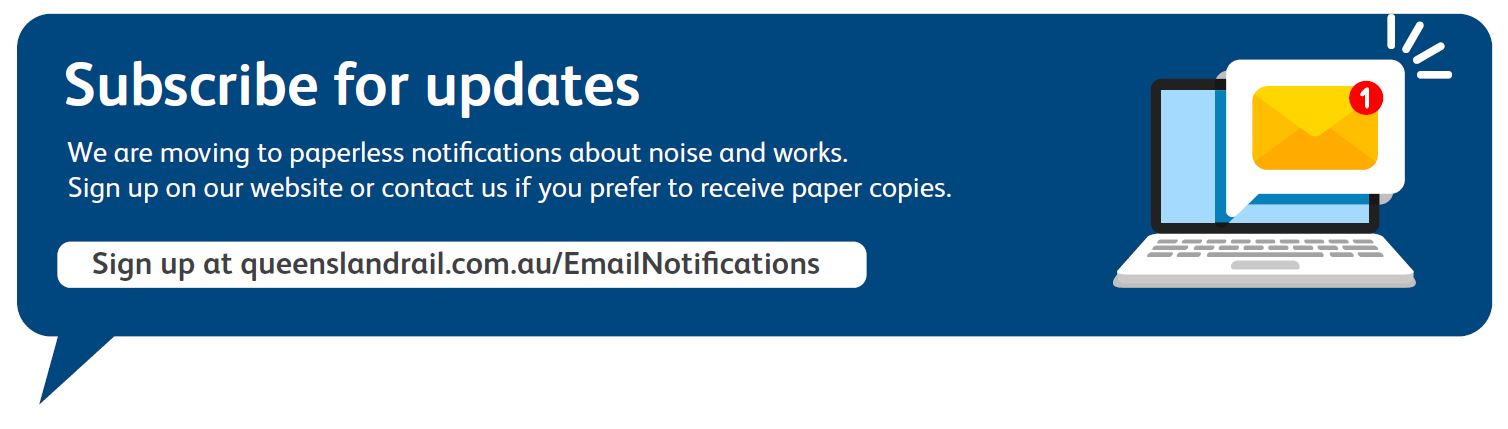 LocationDates and hours of workType of workMorayfield station – platforms and carparks11pm to 5am the next day on:Friday 5 FebruaryMonday 8 FebruaryTuesday 9 FebruaryWednesday 10 February (over 4 separate nights)Platform cleaning and paver sealing, including:use of cleaning equipment, machinery and hand-held toolsworkers around the station precinct increased movement of vehicles around the station, including trucks with flashing lights and reversing beepersuse of lighting at night. 